#Параберме челленджіШымкент қаласы бойынша Мемлекеттік кірістер департаменті қызметкерлері  тарапынан республикалық #Параберме челленджі қолдау тауып, тиісті бейнежолдауДепартаменттің әлеуметтік парақшаларындажәне интернет желісінде жарияланды.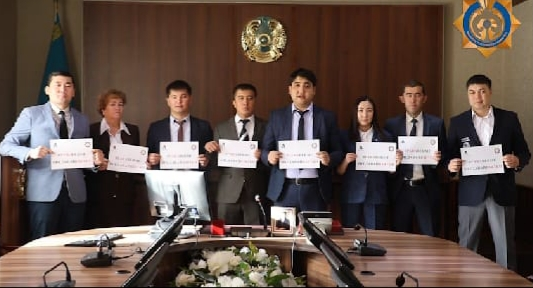 Бұл іс-шара қоғамда сыбайлас жемқорлыққа төзбеушілікті және сыйбайлас жемқорлыққа қарсы мәдениетті қалыптастыруға бағытталған.#Параберме челленджі Шымкент қаласындағы аумақтық мемлекеттік кірістер басқармалары  қызметкерлері мен қолдау тапты.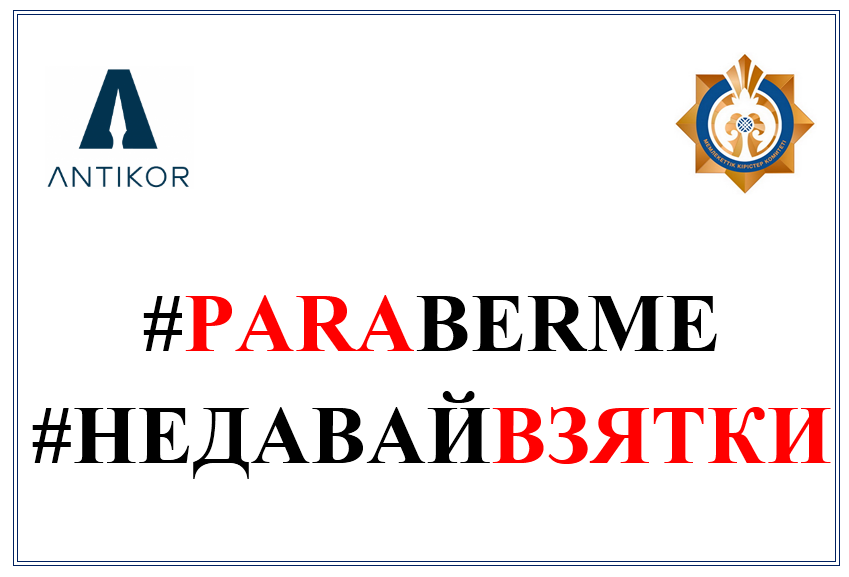 Челлендж #НедавайвзяткиСотрудники Департамента государственных доходов по г.Шымкент поддержали республиканский челлендж #Недавайвзятки путем видеобращения, которое опубликовано в интернет ресурсе и социальных страницах Департамента.Данное мероприятие направлено на формирование в обществе нулевой терпимости к коррупции и анктикоррупционной культуры.Челлендж #Недавайвзятки также поддержали сотрудники районных управлений государственных доходов города Шымкент.